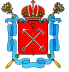 ТЕРРИТОРИАЛЬНАЯ ИЗБИРАТЕЛЬНАЯ КОМИССИЯ № 27 РЕШЕНИЕСанкт-ПетербургОб определении перечня участковых избирательных комиссий, 
в помещениях которых будут применяться средства видеорегистрации (видеофиксации) на выборах депутатов Государственной Думы Федерального Собрания Российской Федерации восьмого созыва, 
и иных выборах, назначенных на 19 сентября 2021 годаВ соответствии с пунктом 1.7 Порядка применения средств видеонаблюдения при проведении выборов депутатов Государственной Думы Федерального Собрания Российской Федерации восьмого созыва, утверждённого постановлением Центральной избирательной комиссии Российской Федерации от 14.07.2021 № 20/169-8, пунктом 2 решения 
Санкт-Петербургской избирательной комиссии от 27.07.2021 № 250-2 
«О Порядке применения средств видеорегистрации (видеофиксации) 
при проведении выборов депутатов Государственной Думы Федерального Собрания Российской Федерации восьмого созыва и иных выборов, назначенных на 19 сентября 2021 года на территории Санкт-Петербурга», Территориальная избирательная комиссия № 27 (далее – ТИК № 27) 
р е ш и л а:1. Определить участковую избирательную комиссию № 1411, 
в помещении которой будут применяться средства видеорегистрации (видеофиксации) на выборах депутатов Государственной Думы Федерального Собрания Российской Федерации восьмого созыва, 
и иных выборах, назначенных на 19 сентября 2021 года.2. Опубликовать настоящее решение на официальном сайте ТИК № 27 в информационно-телекоммуникационной сети «Интернет».3. Контроль за исполнением настоящего решения возложить 
на председателя ТИК № 27 Ющенко Л.В.Председатель Территориальной                                              избирательной комиссии № 27			                          Л.В. ЮщенкоСекретарь Территориальной                                                   избирательной комиссии № 27 			                    	     Е.В. Дерябина30 июля 2021 года№ 6-7 